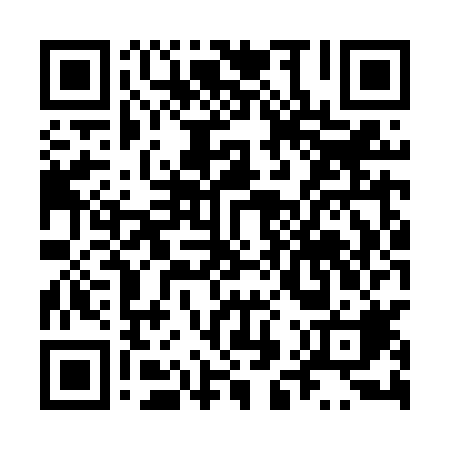 Ramadan times for Radzikowice, PolandMon 11 Mar 2024 - Wed 10 Apr 2024High Latitude Method: Angle Based RulePrayer Calculation Method: Muslim World LeagueAsar Calculation Method: HanafiPrayer times provided by https://www.salahtimes.comDateDayFajrSuhurSunriseDhuhrAsrIftarMaghribIsha11Mon4:244:246:1312:013:555:505:507:3312Tue4:214:216:1112:013:575:515:517:3413Wed4:194:196:0812:003:585:535:537:3614Thu4:174:176:0612:003:595:555:557:3815Fri4:144:146:0412:004:015:565:567:4016Sat4:124:126:0211:594:025:585:587:4117Sun4:094:096:0011:594:036:006:007:4318Mon4:074:075:5711:594:056:016:017:4519Tue4:044:045:5511:594:066:036:037:4720Wed4:024:025:5311:584:076:046:047:4921Thu3:593:595:5111:584:096:066:067:5122Fri3:573:575:4811:584:106:086:087:5323Sat3:543:545:4611:574:116:096:097:5524Sun3:523:525:4411:574:126:116:117:5625Mon3:493:495:4211:574:146:136:137:5826Tue3:473:475:4011:564:156:146:148:0027Wed3:443:445:3711:564:166:166:168:0228Thu3:413:415:3511:564:176:176:178:0429Fri3:393:395:3311:564:196:196:198:0630Sat3:363:365:3111:554:206:216:218:0831Sun4:334:336:2912:555:217:227:229:101Mon4:314:316:2612:555:227:247:249:122Tue4:284:286:2412:545:237:257:259:143Wed4:254:256:2212:545:247:277:279:174Thu4:234:236:2012:545:267:297:299:195Fri4:204:206:1812:535:277:307:309:216Sat4:174:176:1512:535:287:327:329:237Sun4:144:146:1312:535:297:337:339:258Mon4:114:116:1112:535:307:357:359:279Tue4:094:096:0912:525:317:377:379:3010Wed4:064:066:0712:525:327:387:389:32